LA COMUNICACIÓN.DINÁMICA GRUPALACTIVIDAD: Elabora el sistema de la comunicación para las siguientes situaciones: SITUACIÓN 1 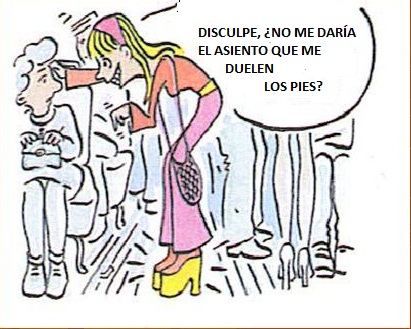  SITUACIÓN 2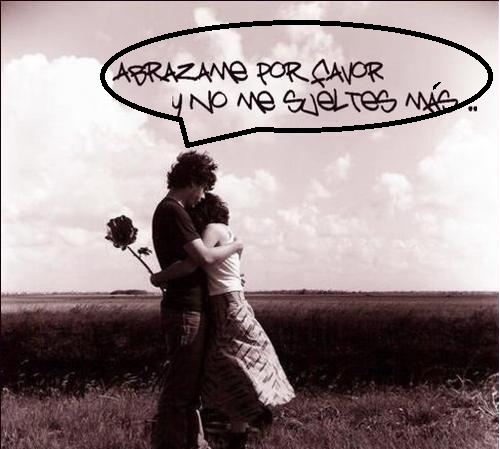 SITUACIÓN 3: 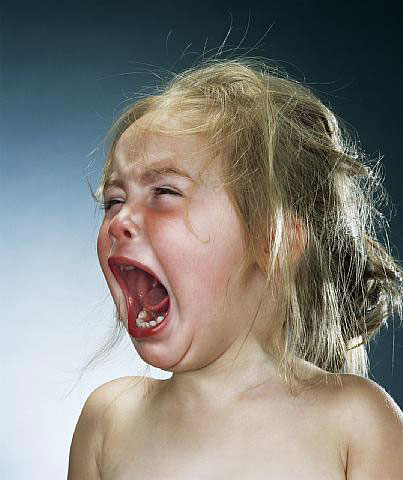 